Тема. Действия должностных лиц ГО и МГСЧС при угрозе или возникновении ЧС.Вопрос. Основные мероприятия, проводимые при штормовом предупреждении.ЛИТЕРАТУРА1. Федеральный закон от 21.12.1994 № 68-ФЗ «О защите населения и территорий от чрезвычайных ситуаций природного и техногенного характера».2. Постановление Правительства Российской Федерации от 30.12.2003 № 794 «О единой государственной системе предупреждения и ликвидации чрезвычайных ситуаций»3. Приказ МЧС России от 22.01.2013 № 33 «Об утверждении порядка реализации и отмены дополнительных мер по защите населения и территорий от ЧС».4. Приказ Росгидромета от 27.12.2013 № 730 «Инструкция по подготовке и передаче штормовых сообщений наблюдательными подразделениями» РД 52.04.563 – 2013. Критерий – количественное значение явлений природы, при достижении которого явления считаются, опасными или неблагоприятными.Неблагоприятное природное явление (НПЯ) – явления, которые значительно затрудняют или препятствуют деятельности отдельных отраслей экономики и могут нанести материальный ущерб, но по своим количественным значениям не достигают критериев опасного природного явления (ОПЯ).Опасное природное явление (ОПЯ) – явление, которое по интенсивности развития, продолжительности или моменту возникновения может предоставить угрозу жизни или здоровью граждан, а также нанести значительный материальный ущерб.Стихийное бедствие (СБ) – природное явление, которое может вызвать многочисленные человеческие жертвы, значительный материальный ущерб и другие тяжелые последствия.Росгидромет – Федеральная служба по гидрометеорологии и мониторингу окружающей среды.УГМС – Управление по гидрометеорологии и мониторингу окружающей среды.ЦГМС – Центр по гидрометеорологии и мониторингу окружающей среды.НП – наблюдательные подразделения Росгидромета.Штормовое предупреждение – информация о прогнозируемом опасном природном явлении.Штормовое оповещение – информация о начавшемся опасном природном явлении.Штормовое сообщение – сведения о возникновении и развитии НПЯ или ОПЯ.Наблюдательные подразделения Росгидромета – составляют штормовое оповещение о возникновении опасного природного явления в виде штормового сообщения.Типовой перечень неблагоприятных метеорологических условий и их критерии для передачи штормового сообщения:Сильный ветер по максимальной скорости ветра- Возникновение - при 12 м/сек- Усиление - при 15 м/сек и далее через 5 м/сек- Окончание - менее 12 м/секПередаётся по указанию Управления по гидрометеорологии и мониторингу окружающей среды.По средствам массовой информации может передаваться следующее сообщение.Уважаемые москвичи и гости города! Главное управление МЧС России по городу Москве предупреждает: в столичном регионе по информации ведомства порывы ветра могут достигать 20 метров в секунду. Со вчерашнего вечера сохраняется вероятность грозы. Метеобюро передает, что шквалистый ветер будет свирепствовать до 19:00. При этом температура воздуха ожидается не выше плюс 17-19 градусов, в течение дня возможен дождь. За минувшую ночь в столице выпало 4 миллиметра осадков.При оповещении работников ГБОУ «Московская международная школа» сообщение сбрасывается на WhatsApp. РЕКОМЕНДАЦИИ НАСЕЛЕНИЮ.1) Уберите хозяйственные вещи со двора дома и с балкона, уберите сухие деревья, которые могут нанести ущерб вашему жилищу. Закройте окна.2) Машину поставьте в гараж, а при отсутствии гаража припаркуйте машину вдали от деревьев, а также вдали от слабо укреплённых конструкций.3) Находясь на улице, обходите рекламные щиты, шаткие строения и дома с неустойчивой кровлей.4) Избегайте деревьев и разнообразных сооружений повышенного риска (мостов, эстакад, трубопроводов, линий электропередач, потенциально опасных промышленных объектов). Напоминаем:- при возникновении любой чрезвычайной ситуации необходимо срочно позвонить в службу спасения по телефону «112»»;- в Главном управлении МЧС России по г. Москве круглосуточно действует телефон доверия +7 (499) 216-99-99В Постановлении Правительства РФ от 30.12.2013 №794 «О единой государственной системе предупреждения и ликвидации чрезвычайных ситуаций» говорится следующее.Решениями руководителей федеральных органов исполнительной власти, органов исполнительной власти субъектов Российской Федерации, органов местного самоуправления и организаций, на территории которых могут возникнуть или возникли чрезвычайные ситуации, либо к полномочиям которых отнесена ликвидация чрезвычайных ситуаций, для соответствующих органов управления и сил единой системы может устанавливаться один из следующих режимов функционирования:а) режим повышенной готовности - при угрозе возникновения чрезвычайных ситуаций;б) режим чрезвычайной ситуации - при возникновении и ликвидации чрезвычайных ситуаций. 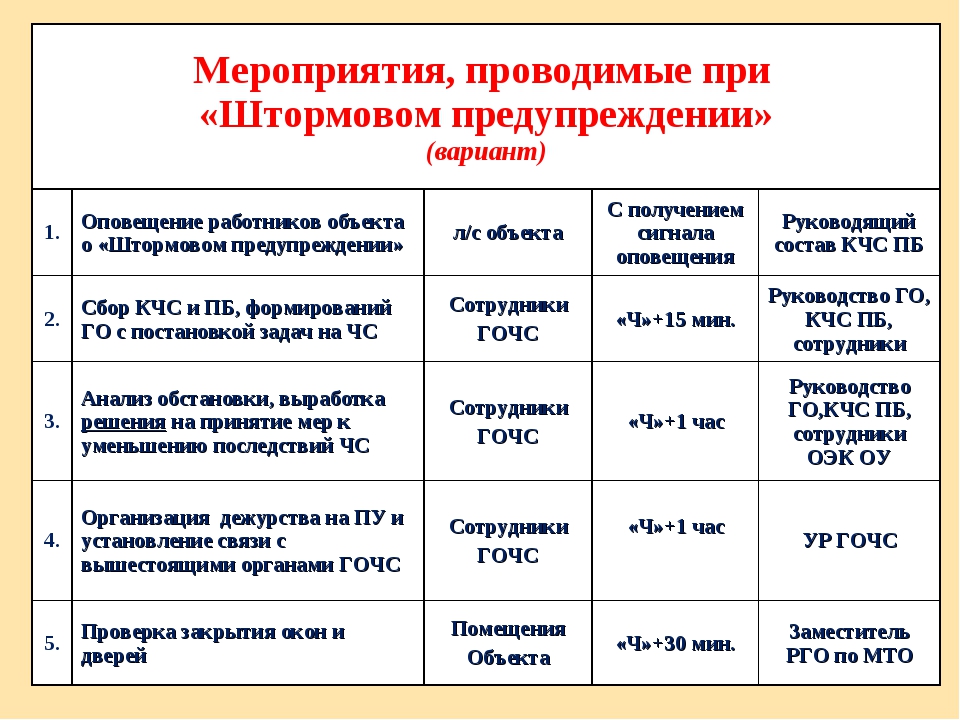 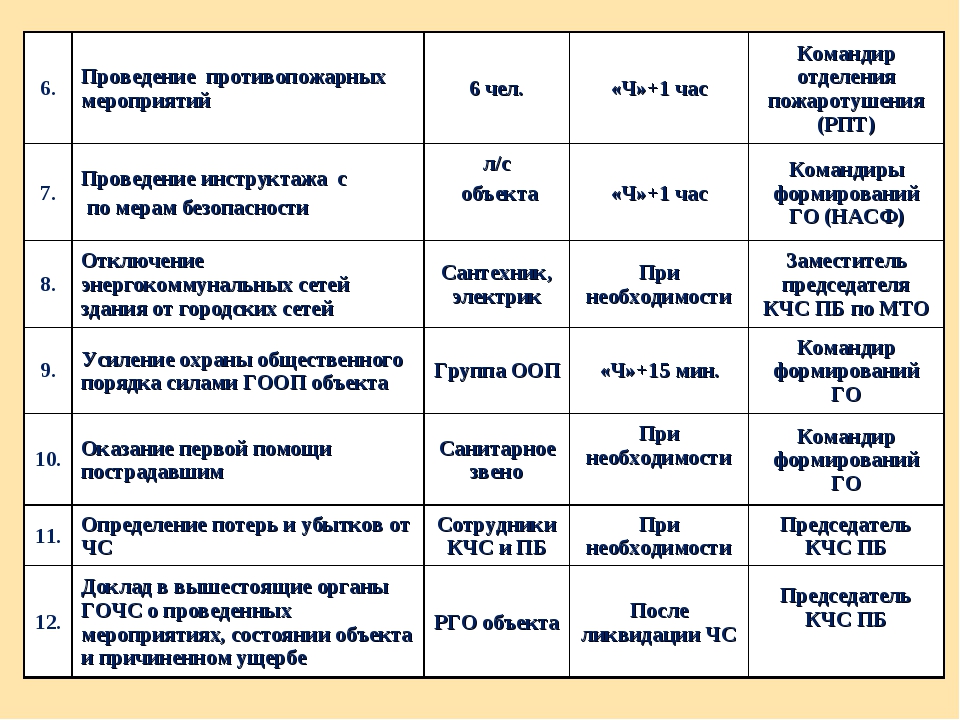 